Scuole statali annesse: Primaria - Secondaria I grado – Liceo Classico - Classico EuropeoVia Aschenez, 180 - 89125 Reggio Cal. – C.M.: RCV010005 – C.F.: 92093030804Tel. 0965 499421 - Fax 0965 332253 – Sito web: www.convittocampanella.edu.itE-mail: rcvc010005@istruzione.it    PEC: rcvc010005@pec.istruzione.itAl Dirigente Scolasticodel Convitto Nazionale di StatoT. Campanella di Reggio CalabriaSito: www.convittocampanella.edu.itALLEGATO B – ALL’AVVISO PUBBLICO per la selezione di personale docente Esperti interni e/o esterni e Tutor internifunzionale alla realizzazione dei percorsi formativi - ATT-829per il potenziamento delle competenze linguistiche degli studenti Intervento A – Cod. M4C1I3.1-2023-1143-1224- Progetto PNRR CNP M4C1I3.1-2023-1143 – P-31565 – CUP H34D23002300006 Titolo: “STEM UP” – Azioni di potenziamento delle competenze STEM e multilinguistiche (D.M. n. 65/2023)TABELLA VALUTAZIONE TITOLI ESPERTIIl/La sottoscritto/a …………………………………..……è consapevole che:Per esperienza professionale/lavorativa si intende la documentata esperienza professionale in settori attinenti all’ambito professionale dell’Avviso.È richiesta l’elaborazione di un Progetto didattico, inerente l’azione per la quale si propone candidatura, che dovrà essere obbligatoriamente presentato contestualmente alla domanda, pena l’esclusione dalla selezione.Priorità nella selezione del personale: sarà elaborata una graduatoria per ogni tipologia di personale secondo il seguente ordine:personale interno all’Istituzione Scolastica: sarà data la priorità assoluta rispetto a tutto il resto dei candidati;personale esterno appartenente a altra Istituzione Scolastica, per tale personale saranno applicate le ritenute previdenziali e assistenziali, ex Inpdap e Irap, come previste per il personale interno;personale esterno in regime di lavoro autonomo/occasionale.Priorità a parità di punteggio al candidato: più giovane;di madrelingua inglese.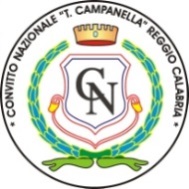 CONVITTO NAZIONALE di STATO “T. Campanella” Reggio Calabria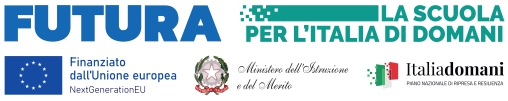 CRITERI DI SELEZIONE ESPERTI interni e/o esterni per Percorsi di formazione per il potenziamento delle competenze linguistiche in lingua Inglese per Studenti – Intervento ATitoli di accesso: 1.	Possesso di laurea specifica (Lingua Inglese) o equipollente CRITERI DI SELEZIONE ESPERTI interni e/o esterni per Percorsi di formazione per il potenziamento delle competenze linguistiche in lingua Inglese per Studenti – Intervento ATitoli di accesso: 1.	Possesso di laurea specifica (Lingua Inglese) o equipollente CRITERI DI SELEZIONE ESPERTI interni e/o esterni per Percorsi di formazione per il potenziamento delle competenze linguistiche in lingua Inglese per Studenti – Intervento ATitoli di accesso: 1.	Possesso di laurea specifica (Lingua Inglese) o equipollente PUNTIMAXCOMPILAZIONE A CURA DEL CANDIDATORiservato alla commissione di valutazioneLaurea Triennale Laurea Triennale Laurea Triennale 10* le due voci non si cumulanofino a 801 punto1 punto10* le due voci non si cumulanoda 81  a 892 punti2 punti10* le due voci non si cumulanoda 90 a 993 punti3 punti10* le due voci non si cumulanoda 100 a 1044 punti4 punti10* le due voci non si cumulanoda 105 a 1095 punti5 punti10* le due voci non si cumulanoDa 110 a 110 e lode 6 punti6 punti10* le due voci non si cumulanoLaurea specialistica o vecchio ordinamento Laurea specialistica o vecchio ordinamento Laurea specialistica o vecchio ordinamento 10* le due voci non si cumulanofino a 802 punti2 punti10* le due voci non si cumulanoda 81  a 894 punti4 punti10* le due voci non si cumulanoda 90 a 996 punti6 punti10* le due voci non si cumulanoda 100 a 1048 punti8 punti10* le due voci non si cumulanoda 105 a 11010 punti10 punti10* le due voci non si cumulano110 e lode   12 punti12 punti10* le due voci non si cumulanoTITOLI  POST LAUREAPUNTIDottorato di ricerca5 pt x ogni titolomax 1 titolo5Master I e II livello4 pt x ogni titolomax 1 titolo4TITOLI  CULTURALI SPECIFICIPUNTICorsi di specializzazione post universitari2 pt x ogni titolo  max 2 titoli4CERTIFICAZIONI  LINGUISTICHE   PUNTI  B2 – C1 - C2 (se ne valuta solo uno)B2 pt 2, C1 pt 3, C2 pt 5B2 pt 2, C1 pt 3, C2 pt 55ESPERIENZE LAVORATIVEPUNTIEsperienza come docente esperto in azioni PON/POR/Altri bandi MI - (Esperienza dimostrabile con contratto/nomina) 	2 pt x ogni incaricomax 20 esperienze40Esperienza come valutatore, tutor e/o gruppo di lavoro in azioni PON/POR/Altri bandi MI - (Esperienza dimostrabile con contratto/nomina)1 pt x ogni incaricomax 20 esperienze20Anni di servizio di ruolo come docente nelle scuole pubbliche, escluso l’anno scolastico corrente  1 pt x ogni incaricomax 15 esperienze15Incarico di Animatore Digitale	 3  pt x ogni esperienzamax 4 esperienze12Incarico di Funzione Strumentale per progettazione in ambito di iniziative finanziate con fondi europei	1 pt x ogni esperienzamax 4 esperienze4Esperienze di docenza nei progetti formativi di lingua inglese rivolti ai docenti  1 pt x ogni esperienzamax 5 esperienze5Esperienze di docenza nei progetti metodologia CLIL rivolti ai docenti  1 pt x ogni esperienzamax 3 esperienze3Possesso di titoli specifici afferenti alla tipologia di intervento  1 pt x ogni esperienzamax 3 esperienze3Esperienza nella preparazione degli esami di certificazione livelli B1 e/o B2 previsti dal Quadro comune europeo di riferimento 1 pt x ogni esperienzamax 5 esperienze5Firma del PartecipanteReggio Calabria, __________________________________________